Industrial SWPPP TemplateIntroductionTo help you develop a SWPPP that is consistent with the Nevada Industrial Stormwater General Permit (NVR050000), the Nevada Division of Environmental Protection (NDEP) recommends this Industrial SWPPP Template (or, “the Template”). Use of the Template will help ensure that your SWPPP addresses all the necessary elements required in Industrial General Stormwater Permit.Before completing the Template, make sure you read and understand the requirements in the Industrial General Stormwater Permit. A copy of the permit is available at http://ndep.nv.gov/bwpc/indperm93.pdf.Using the Industrial SWPPP TemplateThis Template is designed for use by all facilities eligible for coverage under the Industrial General Permit.Complete a SWPPP before submitting your Notice of Intent (NOI) for permit coverage.Each section includes “instructions” and space for your facility’s specific information. You should read the instructions for each section before you complete that section.Some sections may require only a brief description while others may require several pages of explanation.Modifications to a SWPPP shall be made within fourteen (14) calendar days after discovery, observation or event requiring a SWPPP modification.  Implementation of new or modified BMPs shall be initiated before the next storm event if possible, but no later than sixty (60) calendar days after discovery, or as otherwise provided or approved by NDEP.  The amount of time taken to modify a BMP or implement additional BMPs shall be documented in the SWPPP. (Section II.A.6)PLEASE NOTE: NDEP does not currently require the Permittee to use a registered professional engineer or other qualified professional to prepare the SWPPP.  However, the person preparing the SWPPP shall be qualified to ensure all the requirements of the SWPPP are met. (Section II.A.1)NDEP notes that while every effort has been made to ensure the accuracy of all instructions and guidance contained in the Template, the actual obligations of regulated industrial facilities are determined by the relevant provisions of the permit, not by the Template. In the event of a conflict between the Template and any corresponding provision of the Industrial General Permit, the permit controls. NDEP welcomes comments on the Template at any time and will consider those comments in any future revision of this document.Stormwater Pollution Prevention Plan for:Facility Name:	Facility Address: 			 City, State,                                                                                                               Zip Code: 				 Facility Telephone Number:  		SWPPP Contact(s):Facility Operator:  		               Official Title:	Address: 				   City, State, Zip Code: 					 Telephone Number: 				 Fax/Email: 			SWPPP Preparation Date: 	/	/  	ContentsAttachment A – General Location Map Attachment B – Site MapsAttachment C – SWPPP Amendment LogForm A – Non-Stormwater Discharge Evaluation Form B – Significant spills, leaks or other releases Form C– MaintenanceForm D– Employee Training Sheet Form E – Periodic InspectionForm F – Quarterly Visual Monitoring Form G – Comprehensive EvaluationSECTION 1: FACILITY DESCRIPTION AND CONTACT INFORMATIONFacility InformationFacility InformationName of Facility:Street:  			 City:	State:	ZIP Code:  	  County or                                                        Similar                                                        Subdivision:  			 Industrial ID Number: ISW- 			Latitude/Longitude (Use one of three possible formats, and specify method) Latitude:	Longitude:_ _ º _ _ ' _ _'' N (degrees, minutes, seconds)	1. _ _ º _ _ ' _ _'' W (degrees, minutes, seconds)_ _ º _ _ . _ _' N (degrees, minutes, decimal)	2. _ _ º _ _ . _ _' W (degrees, minutes, decimal) 3. _ _ . _ _ _ _ º N (decimal)	3. _ _ . _ _ _ _ º W (decimal)Method for determining latitude/longitude (check one):USGS topographic map (specify scale:	)	EPA Web site	GPS Other (please specify):  				Is this facility considered a Federal Facility?	Yes	NoEstimated area of industrial activity at site exposed to stormwater:	(acres)Discharge InformationDoes this facility discharge stormwater into the City Stormwater or Sewer System?	Yes	No If yes, name of City:  	Name(s) of water(s) that receive stormwater from your facility:  			 Are any of your stormwater discharges subject to effluent guidelines?	Yes	NoIf Yes, which guidelines apply?  	Primary SIC Code:  	Contact Information/Responsible PartiesFacility Operator (s):Name: Address:City, State, Zip Code: Telephone Number: Email address:Fax number:Facility Owner (s):Name: Address:City, State, Zip Code: Telephone Number: Email address:Fax number:SWPPP Contact:Name:Telephone number: Email address:Fax number:Stormwater Pollution Prevention TeamThe intent of the Stormwater Pollution Prevention Team is ensuring coverage in case there is a storm event and to know what needs to be done in order to cover for those who are absent during a storm event.Activities at the FacilityGeneral Location MapInclude a copy of the general location map for this facility in Attachment A. (Try the Google Maps tool at google.com)Site MapInstructions (Section II.B.1.d):Include a map showing the following information. The site map shall be included as Attachment B.the size of the property in acres;the location and extent of significant structures and impervious surfaces;directions of stormwater flow (use arrows);locations of all existing structural control measures;locations of all receiving waters in the immediate vicinity of your facility, indicating if any of the waters are impaired and, if so, whether the waters have TMDLs established for them;locations of all stormwater conveyances including ditches, pipes, and swales;locations of potential pollutant sources identified under MSGP, Part 5.1.3.2;locations where significant spills or leaks identified under MSGP, Part 5.1.3.3 have occurred;locations of all stormwater monitoring points;locations of stormwater inlets and outfalls, with a unique identification code for each outfall (e.g., Outfall No. 1, No. 2, etc), indicating if you are treating one or more outfalls as “substantially identical” under MSGP, Parts 4.2.3, 5.1.5.2, and 6.1.1, and an approximate outline of the areas draining to each outfall;municipal separate storm sewer systems, where your stormwater discharges to them;locations and descriptions of all non-stormwater discharges identified under MSGP, Part 2.1.2.10;locations of the following activities where such activities are exposed to precipitation:fueling stations;vehicle and equipment maintenance and/or cleaning areas;loading/unloading areas;locations used for the treatment, storage, or disposal of wastes;liquid storage tanks;processing and storage areas;immediate access roads and rail lines used or traveled by carriers of raw materials, manufactured products, waste material, or by-products used or created by the facility;transfer areas for substances in bulk;machinery; andlocations and sources of run-on to your site from adjacent property that contains significant quantities of pollutants.This map is used as a quick guide to the lay-out of the property and where everything is located. It does not have to be to scale and can be hand drawn.SECTION 2: POTENTIAL POLLUTANT SOURCESNon-Stormwater Discharges DocumentationSee Form A.Industrial Activity and Associated PollutantsThis section is meant to describe areas at your facility where industrial materials or activities are exposed to stormwater or from which allowable non-stormwater discharges are released. (Section II.B.1.h)Spills and LeaksAreas of Site Where Potential Spills/Leaks Could OccurRefer to Form B for Description of Past Spills and/or LeaksSECTION 3: STORMWATER CONTROL MEASURESNon-Stormwater DischargesRefer to Form A that records Non-Stormwater Discharges associated with this Facility.Minimize ExposureErosion and Sediment ControlsStructural Controls & MaintenanceSee Form C for Control Measure Maintenance and Industrial Equipment Maintenance Records.Good HousekeepingSpill Prevention and ResponseWaste, Garbage and Floatable DebrisDust Generation and Vehicle Tracking of Industrial MaterialsSalt Storage Piles or Piles Containing SaltBMP MaintenanceEmployee TrainingRefer to Form D for Employee Training Record Form.RecordsAttach Records to the back of the SWPPP.SECTION 4: INSPECTIONSFor the routine facility inspections and the comprehensive site inspections to be performed at your site, include a description of the following:The names of the person(s), or the positions of the person(s), responsible for inspection:The schedules to be used for conducting inspections. Include here any tentative schedule that will be used for facilities in climates with irregular stormwater runoff discharges:Specific areas of the facility to be inspected, including schedules for specific outfalls:For the quarterly visual assessments to be performed at your site, include a description of the following:The names of the person(s), or the positions of the person(s), responsible for inspection:The schedules to be used for conducting inspections. Include here any tentative schedule that will be used for facilities in climates with irregular stormwater runoff discharges:Specific areas of the facility to be inspected, including schedules for specific outfalls:SECTION 5: MONITORINGInstructions (See Part III):Describe your procedures for conducting inspections and monitoring specified by the Industrial General Permit, where applicable to your facility, including:General Monitoring Requirements (Section III.A.4)Representative Storm Events (Section III.A.4.a)Representative Discharges from Similar Outfalls (Section III.A.4.b)Sampling Data (Section III.A.4.c) only for Category 1 facilitiesDepending on the type of facility you operate, and the sampling requirements to which you are subject, you must collect and analyze stormwater samples and document monitoring activities consistent with the procedures described in Section III.A.4 (Category 1 facilities). Note: All monitoring must be conducted in accordance with the relevant sampling and analysis requirements at 40 CFR Part 136. Include in your description procedures for ensuring compliance with these requirements.If you plan to use the substantially identical outfall exception Section III.A.4.b and/or your quarterly visual assessment requirements in Section III.A.2, you must include the following documentation:Location of each of the substantially identical outfalls;Description of the general industrial activities conducted in the drainage area of each outfall;Description of the control measures implemented in the drainage area of each outfall;Description of the exposed materials located in the drainage area of each outfall that are likely to be significant contributors of pollutants to stormwater discharges;An estimate of the runoff coefficient of the drainage areas (low = under 40%; medium = 40 to 65%; high= above 65%); andWhy the outfalls are expected to discharge substantially identical effluents.For each type of monitoring, your SWPPP must include a description of:Sample Location(s). Describe where samples will be collected, including any determination that two or more outfalls are substantially identical.Monitoring Schedules. Include the schedule you will follow for monitoring your stormwater discharge, including where applicable any alternate monitoring periods to be used for facilities in climates with irregular stormwater runoff.Procedures. Describe procedures you will follow for collecting samples, including responsible staff who will be involved, logistics for taking and handling samples, laboratory to be used, etc.Note: It may be helpful to create a table with columns corresponding to # 1 - 3 above for each type of monitoring you are required to conduct.Substantially identical outfall exception (if applicable)If you plan to use the substantially identical outfall exception for your benchmark monitoring and/or quarterly visual assessment requirements, include the following information here to substantiate your claim that these outfalls are substantially identical:Location of each of the substantially identical outfalls:Description of the general industrial activities conducted in the drainage area of each outfall:Description of the control measures implemented in the drainage area of each outfall:Description of the exposed materials located in the drainage area of each outfall that are likely to be significant contributors of pollutants to stormwater discharges:An estimate of the runoff coefficient of the drainage areas (low=under 40%; medium=40 to 65%; high=above 65%):Why the outfalls are expected to discharge substantially identical effluents:SECTION 7: SWPPP MODIFICATIONSRefer to Attachment C for SWPPP Log FormSECTION 6: SWPPP CERTIFICATIONI certify under penalty of law that this document and all attachments were prepared under my direction or supervision in accordance with a system designed to assure that qualified personnel properly gathered and evaluated the information submitted.  Based on my inquiry of the person or persons who manage the system, or those persons directly responsible for gathering the information, the information submitted is, to the best of my knowledge and belief, true, accurate, and complete.  I am aware that there are significant penalties for submitting false information, including the possibility of fine and imprisonment for knowing violations.SWPPP APPENDICESAttach the following documentation to the SWPPP: Attachment A – General Location Map Attachment B – Site MapAttachment C – SWPPP Amendment LogForm A – Non-Stormwater Discharge Evaluation Form B – Significant spills, leaks or other releases From C – MaintenanceForm D – Employee Education Log Form E – Periodic InspectionForm F – Quarterly Visual Monitoring Form G – Comprehensive Site EvaluationSWPPP Amendment LogAppendix CNon-Stormwater Discharge EvaluationForm CDate of evaluation:  	Description of the evaluation criteria used:List of the outfalls or onsite drainage points that were directly observed during the evaluation:Different types of non-stormwater discharge(s) and source locations:Action(s) taken, such as a list of control measures used to eliminate unauthorized discharge(s), if any were identified. For example, a floor drain was sealed, a sink drain was re-routed to sanitary, or an NPDES permit application was submitted for an unauthorized cooling water discharge:Significant spills, leaks or other releasesForm BDate of incident: Location of incident: Description of incident:Circumstances leading to release: Actions taken in response to release: Measures taken to prevent recurrence:Date of incident: Location of incident: Description of incident:Circumstances leading to release: Actions taken in response to release: Measures taken to prevent recurrence:Date of incident: Location of incident: Description of incident:Circumstances leading to release: Actions taken in response to release: Measures taken to prevent recurrence:Date of incident: Location of incident: Description of incident:Circumstances leading to release: Actions taken in response to release: Measures taken to prevent recurrence:Maintenance for Control Measures, Equipment & SystemsForm DControl Measure Maintenance Records (copy information below for each control measure)Control Measure:Regular Maintenance Activities: Regular Maintenance Schedule:Date of Action:Reason for Action:	Regular Maintenance	Discovery of Problem If Problem,Description of Action Required:Date Control Measure Returned to Full Function:Justification for Extended Schedule, if applicable: Notes:Industrial Equipment and Systems Maintenance Records (copy information below for each industrial equipment/system)Industrial Equipment/Systems: Regular Maintenance Activities: Regular Maintenance Schedule:Date of Action:Reason for Action:	Regular Maintenance	Discovery of Problem If Problem,Description of Action Required:Date Industrial Equipment Returned to Full Function:Justification for Extended Schedule, if applicable: Notes:Employee trainingForm EPeriodic Inspection ReportsForm F 	Stormwater Industrial Routine Facility Inspection Report 	Control MeasuresNumber the structural stormwater control measures identified in your SWPPP on your site map and list them below (add as many control measures as are implemented on-site). Carry a copy of the numbered site map with you during your inspections. This list will ensure that you are inspecting all required control measures at your facility.Describe corrective actions initiated, date completed, and note the person that completed the work in the Corrective Action Log.Areas of Industrial Materials or Activities exposed to stormwaterBelow are some general areas that should be assessed during routine inspections. Customize this list as needed for the specific types of industrial materials or activities at your facility.Non-ComplianceAdditional Control MeasuresNotesCERTIFICATION STATEMENT“I certify under penalty of law that this document and all attachments were prepared under my direction or supervision in accordance with a system designed to assure that qualified personnel properly gathered and evaluated the information submitted. Based on my inquiry of the person or persons who manage the system, or those persons directly responsible for gathering the information, the information submitted is, to the best of my knowledge and belief, true, accurate, and complete. I am aware that there are significant penalties for submitting false information, including the possibility of fine and imprisonment for knowing violations.”Print name and title:  	Signature:_	Date: 	Quarterly Visual Assessment ReportsForm GName of Facility:MSGP Quarterly Visual Assessment Form(Complete a separate form for each outfall you assess)Outfall Name:	"Substantially Identical Outfall"?	No	Yes (identify substantially identical outfalls):Person(s)/Title(s) collecting sample: Person(s)/Title(s) examining sample:Date & Time Discharge Began:		Date & Time Sample Collected:	Date & Time Sample Examined: Substitute Sample?	No	Yes (identify quarter/year when sample was originally scheduled to be collected):Nature of Discharge:	Rainfall	SnowmeltIf rainfall: Rainfall Amount: 	inches   Previous Storm Ended > 72 hours Before Start of This Storm?Yes	No* (explain):ParameterFloating Solids	No	Yes (describe):Settled Solids**	No	Yes (describe): Suspended Solids	No	Yes (describe):Foam (gently shake sample)	No	Yes (describe):Oil Sheen	None	Flecks	Globs	Sheen	Slick Other (describe):Other Obvious Indicators of Stormwater PollutionNo	Yes (describe):* The 72-hour interval can be waived when the previous storm did not yield a measurable discharge or if you are able to document (attach applicable documentation) that less than a 72-hour interval is representative of local storm events during the sampling period.** Observe for settled solids after allowing the sample to sit for approximately one-half hour.Detail any concerns, additional comments, descriptions of pictures taken, and any corrective actions taken below (attach additional sheets as necessary).Certification by Facility Responsible Official (Refer to MSGP Subpart 11 Appendix B for Signatory Requirements)I certify under penalty of law that this document and all attachments were prepared under my direction or supervision in accordance with a system designed to assure that qualified personnel properly gathered and evaluated the information submitted. Based on my inquiry of the person or persons who manage the system, or those persons directly responsible for gathering the information, the information submitted is, to the best of my knowledge and belief, true, accurate, and complete. I am aware that there are significant penalties for submitting false information, including the possibility of fine and imprisonment for knowing violations.A. Name:	B. Title:C. Signature:	D. Date Signed: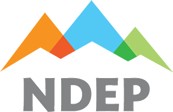 Staff NamesIndividual ResponsibilitiesIndustrial ActivityAssociated PollutantsLocationOutfallsName:Title:Signature:Date:Amend. No.Description of the AmendmentDate of AmendmentAmendment Prepared by [Name(s) and Title]1234567891011Training Date:Training Date:Training Description:Training Description:Trainer:Trainer:Employee(s) trainedEmployee signatureTraining Date:Training Date:Training Description:Training Description:Trainer:Trainer:Employee(s) trainedEmployee signatureTraining Date:Training Date:Training Description:Training Description:Trainer:Trainer:Employee(s) trainedEmployee signatureGeneral InformationGeneral InformationGeneral InformationGeneral InformationFacility NameDate of InspectionStart/End TimeInspector’s Name(s)Inspector’s Title(s)Inspector’s Contact InformationInspector’s QualificationsWeather InformationWeather InformationWeather InformationWeather InformationWeather at time of this inspection?D Clear	DCloudy	D Rain	D Sleet	D Fog	D Snow	D High WindsD Other:	Temperature:Weather at time of this inspection?D Clear	DCloudy	D Rain	D Sleet	D Fog	D Snow	D High WindsD Other:	Temperature:Weather at time of this inspection?D Clear	DCloudy	D Rain	D Sleet	D Fog	D Snow	D High WindsD Other:	Temperature:Weather at time of this inspection?D Clear	DCloudy	D Rain	D Sleet	D Fog	D Snow	D High WindsD Other:	Temperature:Have any previously unidentified discharges of pollutants occurred since the last inspection?   DYes    DNoIf yes, describe:Have any previously unidentified discharges of pollutants occurred since the last inspection?   DYes    DNoIf yes, describe:Have any previously unidentified discharges of pollutants occurred since the last inspection?   DYes    DNoIf yes, describe:Have any previously unidentified discharges of pollutants occurred since the last inspection?   DYes    DNoIf yes, describe:Are there any discharges occurring at the time of inspection? DYes    DNoIf yes, describe:Are there any discharges occurring at the time of inspection? DYes    DNoIf yes, describe:Are there any discharges occurring at the time of inspection? DYes    DNoIf yes, describe:Are there any discharges occurring at the time of inspection? DYes    DNoIf yes, describe:Structural Control MeasureStructural Control MeasureStructural Control MeasureControl Measure is Operating Effectively?If No, In Need of Maintenance, Repair, or Replacement?Corrective Action Needed and Notes(identify needed maintenance and repairs, or any failed control measures that need replacement)Corrective Action Needed and Notes(identify needed maintenance and repairs, or any failed control measures that need replacement)1DYes DNoD MaintenanceD RepairD Replacement2DYes DNoD MaintenanceD RepairD Replacement3DYes DNoD MaintenanceD RepairD Replacement4DYes DNoD MaintenanceD RepairD Replacement5DYes DNoD MaintenanceD RepairD Replacement6DYes DNoD MaintenanceD RepairD Replacement7DYes DNoD MaintenanceD RepairD ReplacementArea/Activity	InspeArea/Activity	Inspected?	Controls	Corrective Action Needed and Notes Adequate(appropriate, effective, and operating)?cted?	Controls	Corrective Action Needed and Notes Adequate(appropriate, effective, and operating)?1	Material	DYes  DNo  D N/A	DYesloading/unloading and storage areas1	Material	DYes  DNo  D N/A	DYesloading/unloading and storage areas1	Material	DYes  DNo  D N/A	DYesloading/unloading and storage areasDNo2	Equipment operations	DYes  DNo  D N/A	DYesand maintenance areas2	Equipment operations	DYes  DNo  D N/A	DYesand maintenance areas2	Equipment operations	DYes  DNo  D N/A	DYesand maintenance areasDNo3	Fueling areas	DYes  DNo  D N/A	DYesg areas	DYes  DNo  D N/A	DYesDNo4	Outdoor vehicle and	DYes  DNo  D N/A	DYesequipment washing areas4	Outdoor vehicle and	DYes  DNo  D N/A	DYesequipment washing areas4	Outdoor vehicle and	DYes  DNo  D N/A	DYesequipment washing areasDNo5	Waste disposalhandling and	DYes  DNo  D N/A	DYesareashandling and	DYes  DNo  D N/A	DYesareasDNo6	Erodible	DYes  DNo  D N/A	DYesareas/construction6	Erodible	DYes  DNo  D N/A	DYesareas/construction6	Erodible	DYes  DNo  D N/A	DYesareas/constructionDNo7	Non-st connecormwater/ illicit	DYes  DNo  D N/A	DYestionsormwater/ illicit	DYes  DNo  D N/A	DYestionsDNo8	Salt storage piles or pile	DYes  DNo  D N/A	DYescontaining salt8	Salt storage piles or pile	DYes  DNo  D N/A	DYescontaining salt8	Salt storage piles or pile	DYes  DNo  D N/A	DYescontaining saltDNo9	Dust generation and	DYes  DNo  D N/A	DYesvehicle tracking9	Dust generation and	DYes  DNo  D N/A	DYesvehicle tracking9	Dust generation and	DYes  DNo  D N/A	DYesvehicle trackingDNo10	(Other)	DYes  DNo  D N/A	DYes)	DYes  DNo  D N/A	DYesDNo11	(Other)	DYes  DNo  D N/A	DYes)	DYes  DNo  D N/A	DYesDNo12	(Other)	DYes  DNo  D N/A	DYes12	(Other)	DYes  DNo  D N/A	DYes12	(Other)	DYes  DNo  D N/A	DYesDNoColorNoneOther	(describe):OdorNone SolventsMusty	Sewage Other (describe):SulfurSourPetroleum/Gas   	ClarityClearSlightly CloudyCloudyOpaqueOtherNevada Division of Environmental Protection Bureau of Water Pollution Control Industrial Stormwater ProgramNevada Division of Environmental Protection Bureau of Water Pollution Control Industrial Stormwater ProgramNevada Division of Environmental Protection Bureau of Water Pollution Control Industrial Stormwater ProgramNevada Division of Environmental Protection Bureau of Water Pollution Control Industrial Stormwater ProgramComprehensive Evaluation FormComprehensive Evaluation FormComprehensive Evaluation FormComprehensive Evaluation FormA. GENERAL INFORMATIONA. GENERAL INFORMATIONA. GENERAL INFORMATIONA. GENERAL INFORMATION1. Facility Name:1. Facility Name:1. Facility Name:1. Facility Name:3. Facility Physical Address:3. Facility Physical Address:3. Facility Physical Address:3. Facility Physical Address:a. Street:a. Street:a. Street:a. Street:b. City:c. State:c. State:d. Zip Code:4. Lead Inspectors Name:4. Lead Inspectors Name:4. Lead Inspectors Name:Title:Additional Inspectors Name(s):Additional Inspectors Name(s):Additional Inspectors Name(s):Title:5. Contact Person:5. Contact Person:5. Contact Person:Title:Phone:Ext.E-mail:E-mail:6. Inspection Date:6. Inspection Date:6. Inspection Date:6. Inspection Date:B. GENERAL INSPECTION FINDINGSB. GENERAL INSPECTION FINDINGSB. GENERAL INSPECTION FINDINGSB. GENERAL INSPECTION FINDINGS1. As part of this comprehensive site inspection, did you inspect all potential pollutant sources, including areas where industrial activity may be exposed to stormwater?   YES	NO1. As part of this comprehensive site inspection, did you inspect all potential pollutant sources, including areas where industrial activity may be exposed to stormwater?   YES	NO1. As part of this comprehensive site inspection, did you inspect all potential pollutant sources, including areas where industrial activity may be exposed to stormwater?   YES	NO1. As part of this comprehensive site inspection, did you inspect all potential pollutant sources, including areas where industrial activity may be exposed to stormwater?   YES	NOIf NO, describe why not:If NO, describe why not:If NO, describe why not:If NO, describe why not:NOTE: Complete Section C of this form for each industrial activity area inspected and included in your SWPPP or as newly identified in B.2 or B.3 below where pollutants may be exposed to stormwater.NOTE: Complete Section C of this form for each industrial activity area inspected and included in your SWPPP or as newly identified in B.2 or B.3 below where pollutants may be exposed to stormwater.NOTE: Complete Section C of this form for each industrial activity area inspected and included in your SWPPP or as newly identified in B.2 or B.3 below where pollutants may be exposed to stormwater.NOTE: Complete Section C of this form for each industrial activity area inspected and included in your SWPPP or as newly identified in B.2 or B.3 below where pollutants may be exposed to stormwater.2. Did this inspection identify any stormwater or non-stormwater outfalls not previously identified in your SWPPP?   YES    NO2. Did this inspection identify any stormwater or non-stormwater outfalls not previously identified in your SWPPP?   YES    NO2. Did this inspection identify any stormwater or non-stormwater outfalls not previously identified in your SWPPP?   YES    NO2. Did this inspection identify any stormwater or non-stormwater outfalls not previously identified in your SWPPP?   YES    NOIf YES, for each location, describe the sources of those stormwater and non-stormwater discharges and any associated control measures in place:If YES, for each location, describe the sources of those stormwater and non-stormwater discharges and any associated control measures in place:If YES, for each location, describe the sources of those stormwater and non-stormwater discharges and any associated control measures in place:If YES, for each location, describe the sources of those stormwater and non-stormwater discharges and any associated control measures in place:3. Did this inspection identify any sources of stormwater or non-stormwater discharges not previously identified in your SWPPP?   YES    NO3. Did this inspection identify any sources of stormwater or non-stormwater discharges not previously identified in your SWPPP?   YES    NO3. Did this inspection identify any sources of stormwater or non-stormwater discharges not previously identified in your SWPPP?   YES    NO3. Did this inspection identify any sources of stormwater or non-stormwater discharges not previously identified in your SWPPP?   YES    NOIf YES, describe these sources of stormwater or non-stormwater pollutants expected to be present in these discharges, and any control measures in place:If YES, describe these sources of stormwater or non-stormwater pollutants expected to be present in these discharges, and any control measures in place:If YES, describe these sources of stormwater or non-stormwater pollutants expected to be present in these discharges, and any control measures in place:If YES, describe these sources of stormwater or non-stormwater pollutants expected to be present in these discharges, and any control measures in place:4. Did you review stormwater monitoring data as part of this inspection to identify potential pollutant hot spots?	YES	NO	NA, no monitoring performed4. Did you review stormwater monitoring data as part of this inspection to identify potential pollutant hot spots?	YES	NO	NA, no monitoring performedIf YES, summarize the findings of that review and describe any additional inspection activities resulting from this review:If YES, summarize the findings of that review and describe any additional inspection activities resulting from this review:5. Describe any evidence of pollutants entering the drainage system or discharging to surface waters, and the condition of and around outfalls, including flow dissipation measures to prevent scouring:5. Describe any evidence of pollutants entering the drainage system or discharging to surface waters, and the condition of and around outfalls, including flow dissipation measures to prevent scouring:6. Have you taken or do you plan to take any corrective actions, as specified in Part 3 of the permit, since your last annual report submission (or since you received authorization to discharge under this permit if this is your first annual report), including any corrective actions identified as a result of this annual comprehensive site inspection?YES	NO6. Have you taken or do you plan to take any corrective actions, as specified in Part 3 of the permit, since your last annual report submission (or since you received authorization to discharge under this permit if this is your first annual report), including any corrective actions identified as a result of this annual comprehensive site inspection?YES	NOIf YES, how many conditions requiring review for correction action as specified in Parts 3.1 and 3.2 were addressed by these corrective actions?NOTE: Complete the attached Corrective Action Form (Section D) for each condition identified, including any conditions identified as a result of this comprehensive stormwater inspection.NOTE: Complete the attached Corrective Action Form (Section D) for each condition identified, including any conditions identified as a result of this comprehensive stormwater inspection.C. INDUSTRIAL ACTIVITY AREA SPECIFIC FINDINGSComplete one block for each industrial activity area where pollutants may be exposed to stormwater. Copy this page for additional industrial activity areas.In reviewing each area, you should consider:Industrial materials, residue, or trash that may have or could come into contact with stormwater; Leaks or spills from industrial equipment, drums, tanks, and other containers;Offsite tracking of industrial or waste materials from areas of no exposure to exposed areas; and Tracking or blowing of raw, final, or waste materials from areas of no exposure to exposed areas.INDUSTRIAL ACTIVITY AREA	:1. Brief Description:2. Are any control measures in need of maintenance or repair?   YES  NO3. Have any control measures failed and require replacement?   YES NO4. Are any additional/revised control measures necessary in this area?  YES NOIf YES to any of these three questions, provide a description of the problem: (Any necessary corrective actions should be described on the attached Corrective Action Form)INDUSTRIAL ACTIVITY AREA	:1. Brief Description:2. Are any control measures in need of maintenance or repair?   YES NO3. Have any control measures failed and require replacement?   YES NO4. Are any additional/revised c necessary in this area?    YES NOIf YES to any of these three questions, provide a description of the problem: (Any necessary corrective actions should be described on the attached Corrective Action Form)INDUSTRIAL ACTIVITY AREA	:Brief Description:2. Are any control measures in need of maintenance or repair?   YES NO3. Have any control measures failed and require replacement?   YES NO4. Are any additional/revised BMPs necessary in this area?   YES NOIf YES to any of these three questions, provide a description of the problem: (Any necessary corrective actions should be described on the attached Corrective Action Form)NOTE: Copy this page and attach additional pages as necessaryINDUSTRIAL ACTIVITY AREA	:1. Brief Description:2. Are any control measures in need of maintenance or repair?  YES NO3. Have any control measures failed and require replacement?  YES NO4. Are any additional/revised BMPs necessary in this area?  YES NOIf YES to any of these three questions, provide a description of the problem: (Any necessary corrective actions should be described on the attached Corrective Action Form)INDUSTRIAL ACTIVITY AREA	:1. Brief Description:2. Are any control measures in need of maintenance or repair?  YES NO3. Have any control measures failed and require replacement?  YES NO4. Are any additional/revised BMPs necessary in this area?  YES NOIf YES to any of these three questions, provide a description of the problem: (Any necessary corrective actions should be described on the attached Corrective Action Form)INDUSTRIAL ACTIVITY AREA	:1. Brief Description:2. Are any control measures in need of maintenance or repair?  YES NO3. Have any control measures failed and require replacement?  YES NO4. Are any additional/revised BMPs necessary in this area?  YES NOIf YES to any of these three questions, provide a description of the problem: (Any necessary corrective actions should be described on the attached Corrective Action Form)D. CORRECTIVE ACTIONSD. CORRECTIVE ACTIONSD. CORRECTIVE ACTIONSD. CORRECTIVE ACTIONSComplete this page for each specific condition requiring a corrective action or a review determining that no corrective action is needed. Copy this page for additional corrective actions or reviews.Complete this page for each specific condition requiring a corrective action or a review determining that no corrective action is needed. Copy this page for additional corrective actions or reviews.Complete this page for each specific condition requiring a corrective action or a review determining that no corrective action is needed. Copy this page for additional corrective actions or reviews.Complete this page for each specific condition requiring a corrective action or a review determining that no corrective action is needed. Copy this page for additional corrective actions or reviews.Include both corrective actions that have been initiated or completed since the last annual report, and future corrective actions needed to address problems identified in this comprehensive stormwater inspection. Include an update on any outstanding corrective actions that had not been completed at the time of your previous annual report.Include both corrective actions that have been initiated or completed since the last annual report, and future corrective actions needed to address problems identified in this comprehensive stormwater inspection. Include an update on any outstanding corrective actions that had not been completed at the time of your previous annual report.Include both corrective actions that have been initiated or completed since the last annual report, and future corrective actions needed to address problems identified in this comprehensive stormwater inspection. Include an update on any outstanding corrective actions that had not been completed at the time of your previous annual report.Include both corrective actions that have been initiated or completed since the last annual report, and future corrective actions needed to address problems identified in this comprehensive stormwater inspection. Include an update on any outstanding corrective actions that had not been completed at the time of your previous annual report.1. Corrective Action #	of  	1. Corrective Action #	of  	for this reporting period.2. Is this corrective action:2. Is this corrective action:2. Is this corrective action:2. Is this corrective action:An update on a corrective action from a previous annual report; orAn update on a corrective action from a previous annual report; orAn update on a corrective action from a previous annual report; orAn update on a corrective action from a previous annual report; orA new corrective action?A new corrective action?A new corrective action?A new corrective action?3. Identify the condition(s) triggering the need for this review:3. Identify the condition(s) triggering the need for this review:3. Identify the condition(s) triggering the need for this review:3. Identify the condition(s) triggering the need for this review:Unauthorized release or dischargeUnauthorized release or dischargeUnauthorized release or dischargeUnauthorized release or dischargeNumeric effluent limitation exceedanceNumeric effluent limitation exceedanceNumeric effluent limitation exceedanceNumeric effluent limitation exceedanceControl measures inadequate to meet applicable water quality standardsControl measures inadequate to meet applicable water quality standardsControl measures inadequate to meet applicable water quality standardsControl measures inadequate to meet applicable water quality standardsControl measures inadequate to meet non-numeric effluent limitationsControl measures inadequate to meet non-numeric effluent limitationsControl measures inadequate to meet non-numeric effluent limitationsControl measures inadequate to meet non-numeric effluent limitationsControl measures not properly operated or maintainedControl measures not properly operated or maintainedControl measures not properly operated or maintainedControl measures not properly operated or maintainedChange in facility operations necessitated change in control measuresChange in facility operations necessitated change in control measuresChange in facility operations necessitated change in control measuresChange in facility operations necessitated change in control measuresAverage benchmark value exceedanceAverage benchmark value exceedanceAverage benchmark value exceedanceAverage benchmark value exceedanceOther (describe):  	Other (describe):  	Other (describe):  	Other (describe):  	4. Briefly describe the nature of the problem identified:4. Briefly describe the nature of the problem identified:4. Briefly describe the nature of the problem identified:4. Briefly describe the nature of the problem identified:5. Date problem identified:5. Date problem identified:5. Date problem identified:5. Date problem identified:6. How problem was identified:6. How problem was identified:6. How problem was identified:6. How problem was identified:Comprehensive site inspectionComprehensive site inspectionComprehensive site inspectionComprehensive site inspectionQuarterly visual assessmentQuarterly visual assessmentQuarterly visual assessmentQuarterly visual assessmentRoutine facility inspectionRoutine facility inspectionRoutine facility inspectionRoutine facility inspectionBenchmark monitoringBenchmark monitoringBenchmark monitoringBenchmark monitoringNotification by EPA or State or local authoritiesNotification by EPA or State or local authoritiesNotification by EPA or State or local authoritiesNotification by EPA or State or local authoritiesOther (describe):  	Other (describe):  	Other (describe):  	Other (describe):  	7. Description of corrective action(s) taken or to be taken to eliminate or further investigate the problem (e.g., describe modifications or repairs to control measures, analyses to be conducted, etc.) or if no modifications are needed, basis for that determination:7. Description of corrective action(s) taken or to be taken to eliminate or further investigate the problem (e.g., describe modifications or repairs to control measures, analyses to be conducted, etc.) or if no modifications are needed, basis for that determination:7. Description of corrective action(s) taken or to be taken to eliminate or further investigate the problem (e.g., describe modifications or repairs to control measures, analyses to be conducted, etc.) or if no modifications are needed, basis for that determination:7. Description of corrective action(s) taken or to be taken to eliminate or further investigate the problem (e.g., describe modifications or repairs to control measures, analyses to be conducted, etc.) or if no modifications are needed, basis for that determination:8. Did/will this corrective action require modification of your SWPPP?    YES	NO8. Did/will this corrective action require modification of your SWPPP?    YES	NO8. Did/will this corrective action require modification of your SWPPP?    YES	NO8. Did/will this corrective action require modification of your SWPPP?    YES	NO9. Date corrective action initiated:9. Date corrective action initiated:9. Date corrective action initiated:9. Date corrective action initiated:10.Date correction action completed:or expected to be completed:or expected to be completed:11. If corrective action not yet completed, provide the status of corrective action at the time of the comprehensive site inspection and describe any remaining steps (including timeframes associated with each step) necessary to complete corrective action:11. If corrective action not yet completed, provide the status of corrective action at the time of the comprehensive site inspection and describe any remaining steps (including timeframes associated with each step) necessary to complete corrective action:11. If corrective action not yet completed, provide the status of corrective action at the time of the comprehensive site inspection and describe any remaining steps (including timeframes associated with each step) necessary to complete corrective action:11. If corrective action not yet completed, provide the status of corrective action at the time of the comprehensive site inspection and describe any remaining steps (including timeframes associated with each step) necessary to complete corrective action:E. ANNUAL REPORT CERTIFICATIONE. ANNUAL REPORT CERTIFICATIONE. ANNUAL REPORT CERTIFICATIONE. ANNUAL REPORT CERTIFICATION1. Compliance Certification1. Compliance Certification1. Compliance Certification1. Compliance CertificationDo you certify that your annual inspection has met the requirements of Part 4.2 of the permit, and that, based upon the results of this inspection, to the best of your knowledge, you are in compliance with the permit?	YES	NODo you certify that your annual inspection has met the requirements of Part 4.2 of the permit, and that, based upon the results of this inspection, to the best of your knowledge, you are in compliance with the permit?	YES	NODo you certify that your annual inspection has met the requirements of Part 4.2 of the permit, and that, based upon the results of this inspection, to the best of your knowledge, you are in compliance with the permit?	YES	NODo you certify that your annual inspection has met the requirements of Part 4.2 of the permit, and that, based upon the results of this inspection, to the best of your knowledge, you are in compliance with the permit?	YES	NOIf NO, summarize why you are not in compliance with the permit:If NO, summarize why you are not in compliance with the permit:If NO, summarize why you are not in compliance with the permit:If NO, summarize why you are not in compliance with the permit:2. Annual Report Certification2. Annual Report Certification2. Annual Report Certification2. Annual Report CertificationI certify under penalty of law that this document and all attachments were prepared under my direction or supervision in accordance with a system designed to assure that qualified personnel properly gathered and evaluated the information submitted. Based on my inquiry of the person or persons who manage the system, or those persons directly responsible for gathering the information, the information submitted is, to the best of my knowledge and belief, true, accurate, and complete. I am aware that there are significant penalties for submitting false information, including the possibility of fine and imprisonment for knowing violations.I certify under penalty of law that this document and all attachments were prepared under my direction or supervision in accordance with a system designed to assure that qualified personnel properly gathered and evaluated the information submitted. Based on my inquiry of the person or persons who manage the system, or those persons directly responsible for gathering the information, the information submitted is, to the best of my knowledge and belief, true, accurate, and complete. I am aware that there are significant penalties for submitting false information, including the possibility of fine and imprisonment for knowing violations.I certify under penalty of law that this document and all attachments were prepared under my direction or supervision in accordance with a system designed to assure that qualified personnel properly gathered and evaluated the information submitted. Based on my inquiry of the person or persons who manage the system, or those persons directly responsible for gathering the information, the information submitted is, to the best of my knowledge and belief, true, accurate, and complete. I am aware that there are significant penalties for submitting false information, including the possibility of fine and imprisonment for knowing violations.I certify under penalty of law that this document and all attachments were prepared under my direction or supervision in accordance with a system designed to assure that qualified personnel properly gathered and evaluated the information submitted. Based on my inquiry of the person or persons who manage the system, or those persons directly responsible for gathering the information, the information submitted is, to the best of my knowledge and belief, true, accurate, and complete. I am aware that there are significant penalties for submitting false information, including the possibility of fine and imprisonment for knowing violations.Authorized Representative Printed Name:Title:Signature:Signature:Signature:Date Signed: